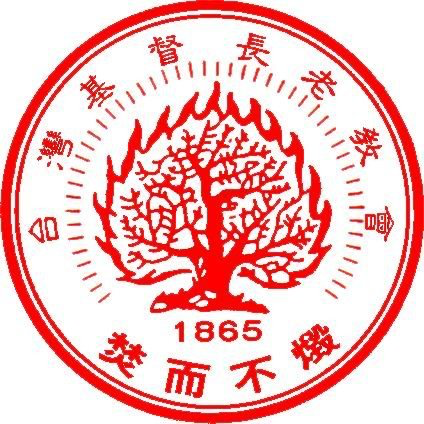 台灣基督長老教會排灣中會教育事工部地址：(90842) 屏東縣三地門鄉達來村7鄰百合路35號3樓聯絡：0958998067  信箱：chenfar1102@gmail.com受文者：中會屬下各教會發文日期：主後2017年10月03日發文字號：台基長排(53)教字第0012號速別：速件密等及解密條件或保密期限：普通附件：無主旨：     函知  本部「2017年紀念主日奉獻」，懇請貴教會支持、奉獻並代禱。說明：依據：排灣中會教育事工部2017年度計劃辦理。主日奉獻日期：2017年10月15日(十月第三主日)主日奉獻責任分配表。專此函知，核允為禱。正本：屬下教會副本：中會事務所            部長 蔡美花地區負責同工地區負責同工三地門區盧睿哲傳道師0927-055802獅子鄉區蔡美花牧師0920-806033瑪家區江思園傳道師0913-002593恆春半島區蔡聖恩傳道師0970-995127中排灣區李再祥牧師0936-242556都南區林振華傳道師0958-998067春日區林振華傳道師0958-998067都中北區許正忠傳道師0989-038141